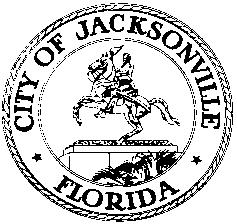 June 30, 20208:00 P.M.
MEMORANDUM  TO:      	Honorable City Council MembersFROM: 	The Honorable Council President Tommy HazouriSUBJECT: 	Continuation of the Special Committee on Resiliency ___________________________________________________________________________In accordance with Council Rule 2.103 (a), as President of the Jacksonville City Council, I hereby continue the Special Committee on Resiliency. Background:Population growth and natural forces stress our infrastructure and threaten our special coastal and river areas more than ever before. Hurricane Irma caused record-setting flooding in Jacksonville, Florida. Charge: The committee will comprehensively assess the resilience and health of the beaches coastline and the St. Johns River system, including its tributaries, wetlands and riparian land. As part of this assessment, it will review city environmental, land use and infrastructure policies that affect these valuable and often vulnerable county assets and the health and safety of our citizens. The committee may propose policy recommendations for consideration by the Council and the Mayor and executive branch agencies. I am directing the committee to complement any proposals with definitive, practical action plans. The committee may seek advice from public and private subject matter experts and will encourage maximum public participation in its work. It should consider recent work and recommendations of the Planning Department and its adaptation action area work group and the valuable work accomplished by the Northeast Florida Regional Council on resiliency and sea level rise. I am pleased and committed to lead this critical initiative and look forward to receiving the committee’s work product as they move along. Members: Council Member Randy DeFoor, ChairCouncil Member Michael BoylanCouncil Member Garrett DennisCouncil Member Joyce MorganCouncil Member Matt CarlucciDeadline: The Special Committee on Resiliency is tasked to report its findings and recommendations by June 30, 2021. Thank you to each of the Council Members and the staff who make the commitment to serve on this important committee. cc:	Council Members/Staff	Cheryl L. Brown, Director/Council SecretaryJessica Matthews, Chief, Legislative Services DivisionKim Taylor, Council AuditorJeff Clements, Chief, Research Division	CITYC@COJ.NET	Media Box	File CopyTommy HazouriCity Council President At-Large, Group 3E-Mail: thazouri@coj.net117 West Duval StreetCity Hall, Suite 425Jacksonville, Florida 32202                              Office (904) 255-5217Tommy HazouriCity Council President At-Large, Group 3E-Mail: thazouri@coj.net117 West Duval StreetCity Hall, Suite 425Jacksonville, Florida 32202                              Office (904) 255-5217Tommy HazouriCity Council President At-Large, Group 3E-Mail: thazouri@coj.net117 West Duval StreetCity Hall, Suite 425Jacksonville, Florida 32202                              Office (904) 255-5217Tommy HazouriCity Council President At-Large, Group 3E-Mail: thazouri@coj.netOFFICE OF THE CITY COUNCIL117 West Duval StreetCity Hall, Suite 425Jacksonville, Florida 32202                              Office (904) 255-5217